Komisionálna skúška: PPT prezentácia - spracovať zvolenú tému, uviesť zdroj + vlastný názor k téme – minimálne 10 – 15 viet.Témy:Zdroje:Damankoš Marián: Svetové dejiny 1 (Pravek, starovek, stredovek do roku 1492), Eurolitera 2008	Damankoš Marián:   Svetové dejiny  2  (Novovek 1492-1914 , Eurolitera 2007Damankoš Marián:   Svetové dejiny  2  (Novovek 1492-1914 , Eurolitera 2007Damankoš Marián:   Svetové dejiny 3  (20. storočie 1914-1991), Eurolitera 2007Škvarna Dušan: Lexikón slovenských dejín, SPN - Mladé Letá 2006 Segeš Vladimír:  Kniha kráľov  (Panovníci v dejinách Slovenska a Slovákov), SPN - Mladé Letá 2010Trieda: II.NC (externé štúdium)Odbor: 3659 L stavebníctvoPredmet: Dejepis     Skúšajúci: Mgr. Stanislava Kovácsová	Kontakt: kovacsova@sosstavebna.skWeb: https://sosstavebna.sk/externe-studium/ 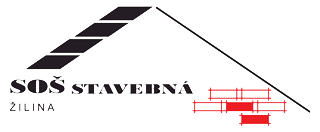 1. Slovensko v období stredoveku (Veľká Morava, vznik Uhorska)2. Habsburgovci na uhorskom tróne, reformy Márie Terézie3. Slovenské národné obrodenie, revolúcia 1848/18494. Matica Slovenská 5. Vysťahovalectvo Slovákov6. Vznik Československa   7. Totalitné politické systémy v Európe8. Príčiny vzniku druhej svetovej vojny9. Priebeh druhej svetovej vojny10. Slovenské národné povstanie11. Studená vojna12. Pád železnej opony13. Rok 1968 v Československu (pražská jar)14. Normalizácia 15. Vznik Slovenskej republiky (1993) 16.  Globálne problémy súčasného sveta